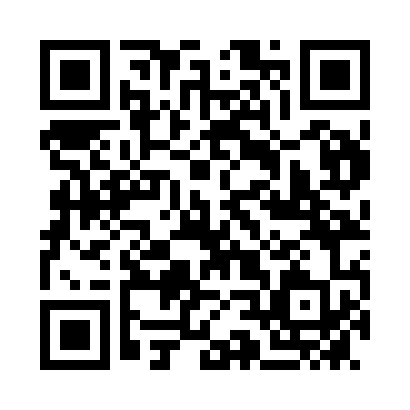 Prayer times for Pamhagen, AustriaWed 1 May 2024 - Fri 31 May 2024High Latitude Method: Angle Based RulePrayer Calculation Method: Muslim World LeagueAsar Calculation Method: ShafiPrayer times provided by https://www.salahtimes.comDateDayFajrSunriseDhuhrAsrMaghribIsha1Wed3:265:3412:494:498:0510:052Thu3:245:3312:494:498:0710:073Fri3:215:3112:494:508:0810:094Sat3:195:3012:494:508:0910:125Sun3:165:2812:494:518:1110:146Mon3:135:2712:494:518:1210:167Tue3:115:2512:494:528:1310:198Wed3:085:2412:494:528:1510:219Thu3:065:2212:494:538:1610:2310Fri3:035:2112:494:538:1710:2611Sat3:005:1912:494:548:1910:2812Sun2:585:1812:494:548:2010:3013Mon2:555:1712:494:558:2110:3314Tue2:535:1612:494:558:2310:3515Wed2:505:1412:494:568:2410:3716Thu2:475:1312:494:568:2510:4017Fri2:455:1212:494:568:2610:4218Sat2:425:1112:494:578:2810:4519Sun2:405:1012:494:578:2910:4720Mon2:375:0812:494:588:3010:4921Tue2:355:0712:494:588:3110:5222Wed2:325:0612:494:598:3210:5423Thu2:325:0512:494:598:3410:5624Fri2:315:0412:495:008:3510:5925Sat2:315:0312:495:008:3611:0026Sun2:315:0312:505:018:3711:0027Mon2:315:0212:505:018:3811:0128Tue2:305:0112:505:018:3911:0129Wed2:305:0012:505:028:4011:0230Thu2:304:5912:505:028:4111:0231Fri2:304:5912:505:038:4211:03